Honors Math 3 ~ Fall 2017Unit 1: Piecewise Functions*NO CALCULATORS FOR THE WHOLE UNIT*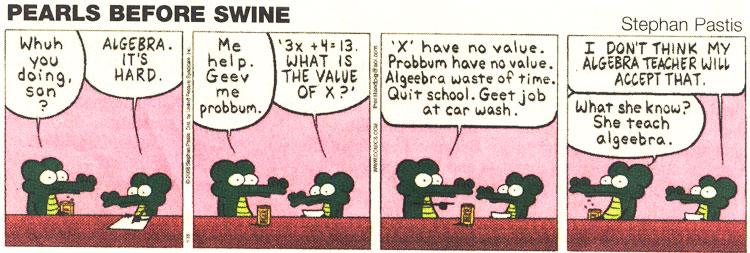 DateLessonAssignmentAugust 28IntroductionReview of Linear Functions and Quadratic FunctionsAugust 29Absolute Value FunctionsReview of Graphing QuadraticsDomain and RangeAugust 30Graphing and Evaluating Piecewise Functions, Evaluating Piecewise Functions in ContextBengal Talks – 11th gradeAugust 31Graphing and Evaluating Piecewise Functions, Evaluating Piecewise Functions in ContextBengal Talks – 10th gradeSept 1Step FunctionsBengal Talks – 9th gradeSept 5Quiz through Piecewise FunctionsInverse FunctionsSept 6Composition of FunctionsSept 7ReviewSept 8Unit 1 TestExponent Review worksheet